REQUERIMENTO Nº 1085/2018Requer informações acerca do número de crianças com protocolo de inscrição aguardando vagas em creche, no município de Santa Bárbara d´Oeste.Senhor Presidente,Senhores Vereadores, CONSIDERANDO que a Constituição Federal e Estadual estabelece que seja função precípua do parlamento o acompanhamento dos atos do poder Executivo e, portanto há a necessidade de informações oficiais para que essa atividade possa ser de fato exercida, e entendendo que estas informações podem contribuir com o planejamento de políticas públicas municipais;CONSIDERANDO que o Poder Legislativo Municipal, através de seus membros legalmente eleitos pela população, tem como uma de suas atribuições fiscalizarem o Poder Executivo Municipal no âmbito de seus atos, e ainda que o Poder Legislativo ocupa papel preponderante no controle e fiscalização dos negócios municipais;CONSIDERANDO que este parlamentar vem recebendo enumeras reclamações, da população que não estão conseguindo vaga de creche nas unidades municipais de ensino.CONSIDERANDO que, a lei de Diretrizes e Bases da Educação Nacional Lei n. 9394 de 20 de dezembro de 1996 referente à educação infantil de 0 á 3 anos, a creche é um direito da criança e um dever da Administração Pública do município, Secretaria Municipal de Educação, a quem cabe garantir o atendimento a todos que dela necessitam.CONSIDERANDO por fim que é preciso ter transparência nos atos da Administração Pública, assim, é primordial dar ciência ao cidadão para que este obtenha todas as informações necessárias quanto aos seus pedidos; REQUEIRO que, nos termos do Art. 10, Inciso X, da Lei Orgânica do município de Santa Bárbara d’Oeste, combinado com o Art. 63, Inciso IX, do mesmo diploma legal, seja oficiado Excelentíssimo Senhor Prefeito Municipal para que encaminhe a esta Casa de Leis as seguintes informações:  1º) Qual o número de crianças aguardando por vaga em creche até a data de 31 de julho de 2018 no município de Santa Bárbara d´Oeste? Informar o total e ainda informar por unidade escolar;2º) Quantas inscrições foram realizadas no segundo semestre de 2018?3º) Quantas vagas estão sendo ofertadas por unidade e por idade?4º) Quantas crianças foram acolhidas nas creches do município de 01 de janeiro à 31 de julho de 2018? 5º) Essas crianças que foram acolhidas nas creches do município, o acolhimento se deu por desistência ou por criação de novas vagas nas unidades escolares? 6º) No ano de 2018 foram criadas novas vagas nas unidades escolares (creches)? Quantas? Em quais unidades? Informar detalhadamente e separadamente a quantidade de novas vagas por unidade escolas;7º) Para que a Secretaria de Educação consiga atender a grande demanda que temos em nosso município de crianças aguardando por vaga em creche, a Administração Pública teria algum projeto em tramitação ou em estudo? 8º) Algum protocolo de solicitação de vaga em creche aberto em 2017 até a data de 31 de julho de 2018 ainda não foi atendido? Qual a data de abertura do protocolo?  Quantos? E de qual idade da criança? As solicitações foram para quais creches?    9º) - Outras informações que julgar necessárias?Plenário “Dr. Tancredo Neves”, em  14 de agosto de 2018.JESUS VENDEDOR-Vereador / Vice Presidente-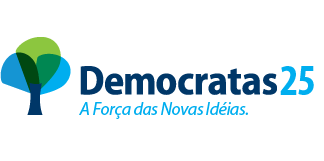 